宝鸡市金台区人民代表大会常务委员会办公室2020年部门综合预算一、部门主要职责及机构设置二、2020年年度部门工作任务三、部门预算单位构成四、部门人员情况说明五、2020年部门预算收支说明目	录第一部分	部门概况第二部分	收支情况第三部分	其他说明情况六、部门预算“三公”经费等情况说明七、部门国有资产占有使用及资产购置情况说明八、部门政府采购情况说明九、部门预算绩效目标说明十、机关运行经费安排说明十一、专业名词解释第四部分 公开报表第一部分 部门概况一、部门主要职责及机构设置区人大机关由区人大常委会办公室、信访室、法制工作委员会、财政经济工作委员会、城镇建设与环境资源保护工作委员会、教育科学文化卫生工作委员会、人事代表选举工作委员会组成，是区人大及其常委会的工作机构，承担着区人民代表大会、区人民代表大会常委会依法履行各项职权的服务保障工作。其主要职责是： 1、坚持人民主体地位，加强人民代表大会制度理论研究和实践创新，发挥人民代表大会制度的根本政治制度作用。 2、依据宪法和有关法律的规定，行使监督职权。围绕健全“一府一委两院”由人大产生、对人大负责、受人大监督的机制制度，为区人大及其常委会认真发挥监督职能，做好服务保障。 3、坚持和完善人大讨论、决定重大事项制度，做好与区委、区政府、区政协及有关部门工作联系。 4、加强人大常委会与驻区的全国人大代表、省、市人大代表的联系，健全代表联络机构和网络平台，充分发挥人大代表的作用，密切代表同人民群众的联系。承办人大代表有关活动的组织工作。 5、组织区人民代表大会换届选举工作，指导各镇人民代表大会换届选举工作，承办人事任免事项等具体工作。 6、负责金台区人民代表大会、常务委员会会议、主任会议以及其他重要会议、活动的组织和服务。 7、负责协调、保障各工作委员会实施执法检查、调查研究工作，为人大代表视察、考察、调研及其重要活动做好组织服务工作。8、受理人大代表和群众来信来访；督办和协调处理重大信访案件。 9、做好公民有序参与人大各项活动的组织，协调有关方面回应社会关切。 10、负责人民代表大会制度和人大工作的宣传和新闻报道工作。 11、承办区人大常委会领导同志交办的其他事项。二、2020年度部门工作任务2020年，是全面建成小康社会和“十三五”规划收官之年，是实现第一个百年奋斗目标的关键之年。区人大常委会工作的指导思想是：以习近平新时代中国特色社会主义思想为指导，深入贯彻习近平总书记关于坚持和完善人民代表大会制度重要思想和党的十九届四中全会精神，全面贯彻省市委人大工作会议精神，围绕区委十五届十次全会决策部署，依法行使职权，全力推动经济发展、社会进步、民生改善，为建设“一带一路”上的国际化城市核心区作出贡献。一、坚持党的领导，牢牢把握正确政治方向                                              1、深入贯彻习近平总书记关于坚持和完善人民代表大会制度的重要思想以及对地方人大常委会工作的重要指示精神，始终在政治立场、政治方向、政治原则、政治道路上同以习近平同志为核心的党中央保持高度一致，牢固树立“四个意识”，坚定“四个自信”，做到“两个维护”。2、严格遵守政治纪律和政治规矩，坚决执行党的政治路线和方针政策，在原则问题上立场坚定，涉及重大问题、重要事项、重点工作及时向区委请示汇报，坚持区委的统一领导，确保人大工作与区委同心同向。                                                                       3、坚持党管干部和人大依法任免相统一原则，认真贯彻区委组织人事安排意见，严格按照任免和选举有关规定要求，依法履行好人事任免职权。二、强化监督实效，全力服务经济社会发展4、听取和审议区政府关于国民经济计划执行及重点项目建设情况的报告，推动加强对国民经济运行情况的跟踪和分析，克服疫情影响，加快项目建设和产业升级，推动经济高质量发展。5、推进预算审查监督重点向支出预算和政策拓展，深化财政预算联网监督，听取和审议区政府关于财政决算、预算执行、审计等情况的报告，督促政府狠抓财源建设、严格预算约束，提高财政资金使用绩效。6、对全区国有自然资源管理情况进行视察，促进资源性国有资产节约集约利用和生态文明建设，逐步实现对全区国有资产管理情况的全面监督，促进国有资产管理水平提高。               7、加强和改进对审计查出问题整改工作的监督，对全区2019年度审计查出问题整改落实情况进行视察，推动构建审计查出问题整改工作长效机制，增强审计整改工作实效。三、推进法治建设，着力维护社会和谐稳定8、全面贯彻依法治国新要求，对“七五”普法决议落实情况开展视察，督促区政府加强法治教育，加大普法工作力度。                                                                 9、专题视察区监察委员会反腐败工作开展情况，促进监委加大对扶贫、环保、扫黑除恶等领域监察力度，巩固反腐败斗争压倒性胜利成果。                                            10、对《中华人民共和国文物保护法》贯彻实施情况开展执法检查，督促区政府加强文物保护法律法规的宣传，促进文物与文化产业、旅游开发紧密相连。                                  11、认真做好各类信访案件登记、转办、督办等工作，畅通人民群众诉求表达渠道。不断完善涉法涉诉信访事项办理反馈和协调机制，加强对交办信访案件处理情况的跟踪监督。四、聚焦社会事业，切实提升群众幸福指数12、全力支持省级生态文明建设示范区创建活动，认真审议我区创建省级生态文明建设示范区规划并依法作出决议，推动创建活动科学健康发展。13、扎实开展金台环保世纪行活动，督促政府统筹推进生态环境保护修复，巩固生态环境保护成果，增强人民群众对优美生态环境的认可度和满意度。14、对全区2019年度环境状况和环境保护目标完成情况开展视察，推动健全环保长效机制，解决环境污染难题，持续打好污染治理攻坚战。15、对全区应急管理体制改革推进情况开展专项监督，促进政府提高应急管理的科学化和规范化水平，从根本上保障人民群众的生命财产安全。                                            16、对全区农村基层医疗服务保障工作开展视察，督促深化医联体合作，提升农村医疗卫生服务水平，防止重大公共卫生事件发生，让人民群众享受到更加优质的基本医疗服务。              17、跟踪问效2020年“民生实事”落实情况，督促政府及相关职能部门紧盯民生问题，对照人代会承诺，强化工作措施，全力促进民生事业健康发展。                                      18、扎实开展部门工作评议，确定评议对象、拓宽评议范围、细化评议程序，突出对权力运行的监督，督促“一府两院”依法行政、公正司法。五、深化代表工作，不断激发代表履职活力19、在市区镇三级人大代表中继续开展“聚焦追赶超越、服务发展大局、建言献策办实事”代表主题活动，运用代表履职管理考核平台实时记录代表履职情况，引导代表认真履职行权，发挥代表在推动发展中的积极作用。20、围绕提高为民代言能力，创新代表培训方式方法，多渠道分批次安排代表参加轮训学习。21、强化代表建议意见办理工作，完善建议督办机制，坚持中期督查、专项视察等有效督办方式，进一步提高代表建议意见办理质量，增强办理工作实效。                                  22、坚持和落实常委会组成人员分工联系代表、代表联系接待选民工作，拓宽代表与群众联系渠道，实现区情传达与民情汇集双向互动交流。坚持开展代表回选区向选民述职活动，年内述职代表累计达到80%以上。23、定期向代表通报全区经济社会发展和常委会工作情况，提高代表对人大组织的视察调查、执法检查、评议测评等活动的参与率，确保基层代表的参与率达到75%以上，更大限度保障代表的知情知政权。24、贯彻落实《区人大常委会关于加强和规范镇（街）人大工作的指导意见》，扎实开展“镇街人大工作规范化建设提升年”活动，切实抓好代表工作室（站）运行管理，安排镇街人大负责同志列席人大常委会会议，促进基层人大工作更加富有成效地开展。六、狠抓自身建设，持续提升整体工作能力                                             25、建立和落实“不忘初心、牢记使命”的长效机制，巩固深化主题教育成果。认真落实省市区委人大工作会议精神，把各级制定出台的关于加强新时代人大工作的意见作为今后工作的重要内容，逐项作出具体安排，务求落地见效。                                                  26、高标准贯彻落实中央八项规定精神及实施细则，坚决落实《准则》《条例》及《关于解决形式主义突出问题为基层减负的通知要求》，持续深化“四去三整治”活动，力戒形式主义和官僚主义，建设作风严谨、务实亲民、担当善为的人大机关。27、主动融入建设“一带一路”上的国际化城市核心区建设目标，围绕全区统一部署和安排，认真开展疫情防控、脱贫攻坚、营商环境、招商引资、重点项目建设、干部联企等包抓工作任务，用实际行动推动全区经济社会全面健康发展。28、坚持正确的舆论导向，抓好金台人大网站、公众号、微信客户端三位一体信息化平台建设和管理，加大人大各项工作宣传力度，讲好人大故事，树好人大形象，为人大依法履职营造良好的舆论环境。29、认真做好上级人大视察调查、执法检查和调研活动的配合工作，加强同兄弟县区和外地人大的工作联系与交流，共同推动地方人大工作不断创新发展。三、部门预算单位本部门的部门预算是区人大本级（机关）预算。无二级单位。四、部门人员情况说明截止2019年底，人大机关人员编制22人，其中行政编制14人、事业编制8人；实有人员34人，其中行政31人、事业3人。常委会主任5人，离岗主任4人，委室主任及委员7人，不占单位编制。单位管理的离退休人员29人。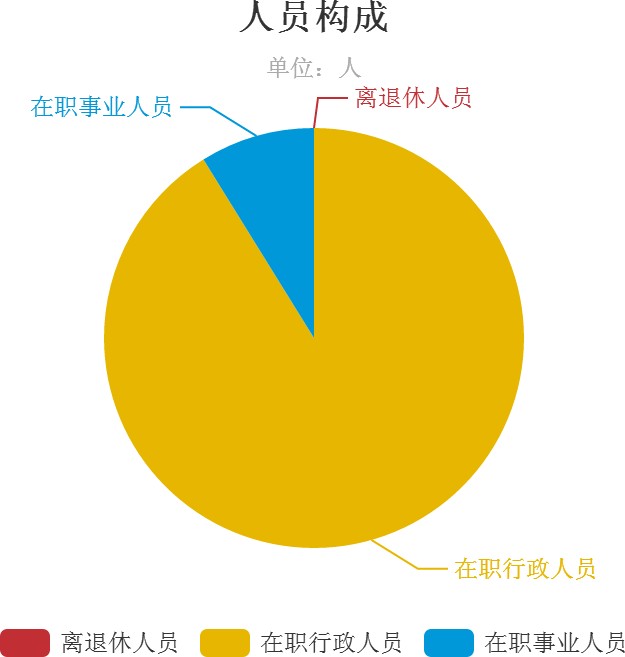 第二部分 收支情况五、2020年部门预算收支说明（一）收支预算总体情况。按照综合预算的原则，本部门所有收入和支出均纳入部门预算管理。2020年本部门预算收入581.47万元，其中一般公共预算拨款收入581.47万元，政府性基金拨款收入0.00万元，事业收入收入0.00万元，实户资金余额（2019年年底非财政性资金）收入0.00万元，事业单位经营收入收入0.00万元，附属单位上缴收入收入0.00万元，其他自有资金收入0.00万元，上年结转收入0.00万元，2020年本部门预算收入较上年增加（减少）XX万元，主要原因是……；2020年本部门预算支出581.47万元，其中一般公共预算拨款支出581.47万元，政府性基金拨款支出0.00万元，事业收入支出0.00万元，实户资金余额（2019年年底非财政性资金）支出0.00万元，事业单位经营收入支出0.00万元，附属单位上缴收入支出0.00万元，其他自有资金支出0.00万元，上年结转支出0.00万元，2020年本部门预算支出较上年增加44.22万元，主要原因是新成立预算监督中心人员经费增加。（二）财政拨款收支情况。                                                        2020年本部门财政拨款收入581.47万元，其中一般公共预算拨款收入581.47万元，2020年本部门财政拨款收入较上年增加44.22万元，主要原因是。2020年本部门财政拨款支出581.47万元，其中一般公共预算拨款支出581.47万元，2020年本部门财政拨款支出较上年增加44.22万元，主要原因是新成立预算监督中心，人员及公用经费增加；（三）一般公共预算拨款支出明细情况。1、一般公共预算当年拨款规模变化情况。2020年本部门当年一般公共预算拨款支出581.47万元，较上年增加44.22万元，主要原因是新成立预算联网监督中心，人员及公用经费增加。2、支出按功能科目分类的明细情况。本部门2020年当年一般公共预算支出581.47万元，其中：（1）行政运行（2010101）400.16万元，较上年增加20.74万元，原因是新成立预算联网监督中心，人员及公用经费增加。（2）人大会议（2010104）35.00万元，较上年无变化。（3）代表工作（2010108）50.95万元， 较上年无变化。（4）归口管理的行政单位离退休（2080501）2.36万元，较上年减少7.984万元，原因是离休人员离世。（5）机关事业单位基本养老保险缴费支出（2080505）40.80万元，较上年减少6.742万元，原因是2019年1季度养老保险缴费基数高4个点。（6）行政单位医疗（2101101）20.17万元，较上年增加1.153万元，原因是人员增加。（7）住房公积金（2210201）32.03万元，较上年增加4.77万元，原因是人员增加及工资基数有变动。3、支出按经济科目分类的明细情况。（1）按照部门预算支出经济分类的类级科目说明。  2020年本部门当年一般公共预算支出581.47万元，其中：工资福利支出（301）410.51万元，较上年增加18.66万元，原因是新成立预算联网监督中心，人员及经费增加。商品和服务支出（302）168.46万元，较上年增加68.51万元，原因是新成立预算联网监督中心，新增纪检派驻机构，对基层活动室、站投入等经费增加。对个人和家庭的补助（303）2.50万元，较上年减少7.952万元，原因是离休人员离世。（2）按照政府预算支出经济分类的类级科目说明。  2020年本部门当年一般公共预算支出581.47万元，其中：机关工资福利支出（501）410.51万元，较上年增加18.66万元，原因是较上年无变化。机关商品和服务支出（502）168.46万元，较上年增加68.51万元，原因是新成立预算联网监督中心，新增纪检派驻机构，对基层活动室、站投入等经费增加。对个人和家庭的补助（509）2.50万元，较上年减少7.952万元，原因是离休人员离世。4、2019年结转财政资金一般公共预算拨款支出情况。本部门无2019年结转的一般公共预算拨款资金支出。（四）政府性基金预算支出情况。本部门无当年政府性基金预算收支，并已公开空表。本部门无2019年结转的政府性基金预算拨款支出。（五）国有资本经营预算拨款收支情况。      2020年本部门当年无国有资本经营预算拨款收支。 本部门无2019年结转的国有资本经营预算拨款支出。第三部分 其他说明情况六、部门预算“三公”经费等预算情况说明2020年本部门当年一般公共预算“三公”经费预算支出6.00万元，较上年减少1万元（14%），减少的主要原因是外地来访减少，会议时间压缩；其中：2019年和2020年，本部门无因公出国（境）经费预算；公务接待费2.00万元，较上年减少1.00万元（33.33%），减少的主要原因是外地来访减少，常委会会议时间压缩；公务用车运行费4.00万元，较上年无变化。2019年和2020年，本部门无公务用车购置费经费预算。                                                         2020年本部门当年一般公共预算安排会议费支出35.00万元，较上年减少10.00万元（22.22%），减少的主要原因是上年度加开一次人大会。                   2020年本部门当年一般公共预算安排培训费支出0.00万元，较上年减少5.00万元（100.00%），减少的主要原因是上年度有各工委的培训安排。本部门无2019年结转的财政拨款“三公”经费支出。本部门无2019年结转的财政拨款会议费支出，本部门无2019年结转的财政拨款培训费支出。七、部门国有资产占有使用及资产购置情况说明截止2019年底，本部门所属预算单位共有车辆2辆，无单价20万元以上的设备。2020年当年部门预算无购置车辆支出；没有购置单价20万元以上的设备。本部门无2019年结转的财政拨款支出资产购置。八、部门政府采购情况说明2020年当年本部门政府采购预算共35.00万元，其中政府采购货物类预算0.00万元、政府采购工程类预算0.00万元、政府采购服务类预算35.00万元（详见公开报表中的政府采购表）。本部门无2019年结转的政府采购资金支出。九、部门预算绩效目标说明2020年本部门绩效目标管理全覆盖，涉及当年一般公共预算拨款581.47万元。2020年，本部门2019年结转的财政拨款支出继续实施绩效目标管理。十、机关运行经费安排说明本部门当年机关运行经费预算安排109.95万元，较上年增加10万元，主要原因是人员增加。本部门无2019年结转的财政拨款机关运行经费支出。十一、专业名词解释1.机关运行经费:指各部门的公用经费，包括办公及印刷费、邮电费、差旅费、会议费、福利费、日常维修费、专用材料及一般设备购置费、办公用房水电费、办公用房取暖费、办公用房物业管理费、公务用车运行费以及其他费用。第四部分 公开报表2020年部门综合预算公开报表部门名称：宝鸡市金台区人民代表大会常务委员会办公室 保密审查情况：已审查部门主要负责人审签情况：已审签目录表12020年部门综合预算收支总表金额单位：单位：万元表12020年部门综合预算收支总表金额单位：单位：万元表22020年部门综合预算收入总表金额单位：单位：万元表32020年部门综合预算支出总表金额单位：单位：万元表42020年部门综合预算财政拨款收支总表金额单位：单位：万元表42020年部门综合预算财政拨款收支总表金额单位：单位：万元表52020年部门综合预算一般公共预算支出明细表（按功能科目分）金额单位：单位：万元表62020年部门综合预算一般公共预算支出明细表（按经济分类科目分）金额单位：单位：万元表72020年部门综合预算一般公共预算基本支出明细表（按功能科目分）金额单位：单位：万元表82020年部门综合预算一般公共预算基本支出明细表（按支出经济分类科目-不含上年结转）金额单位：单位：万元表92020年部门综合预算政府性基金收支表（不含上年结转）金额单位：单位：万元表102020年部门综合预算专项业务经费支出表金额单位：单位：万元表112020部门综合预算财政拨款结转资金支出表单位：万元表122020年部门综合预算政府采购（资产配置、购买服务）预算表（不含上年结转）单位：万元表132020年部门综合预算一般公共预算拨款“三公”经费、会议费、培训费表（不含上年结转）表142020年部门专项业务经费重点项目绩效目标表单位：万元表152020年部门整体支出绩效目标表单位：万元表162020年专项资金整体绩效目标表单位：万元序号单位名称拟变动情况0宝鸡市金台区人民代表大会常务委员会办公室0宝鸡市金台区人民代表大会常务委员会办公室序号报表是否空表公开表理由表12020年部门综合预算收支总表否表22020年部门综合预算收入总表否表32020年部门综合预算支出总表否表42020年部门综合预算财政拨款收支总表否表52020年部门综合预算一般公共预算支出明细表（按支出功能分类科目）否表62020年部门综合预算一般公共预算支出明细表（按支出经济分类科目）否表72020年部门综合预算一般公共预算基本支出明细表（按支出功能分类科目）否表82020年部门综合预算一般公共预算基本支出明细表（按支出经济分类科目）否表92020年部门综合预算政府性基金收支表否表102020年部门综合预算专项业务经费支出表否表112020年部门综合预算财政拨款上年结转资金支出表否表122020年部门综合预算政府采购（资产配置、购买服务）预算表否表132020年部门综合预算一般公共预算拨款“三公”经费及会议费、培训费支出预算表否表142020年部门专项业务经费重点项目绩效目标表否表152020年部门整体支出绩效目标表否表162020年专项资金整体绩效目标表否序号收 入收 入支 出支 出支 出支 出支 出支 出序号项 目预算数支出功能分科目（按大类）预算数部门预算支出经济科目（按大类）预算数政府预算支出经济分类科目（按大类）预算数1一、部门预算581.47一、部门预算581.47一、部门预算581.47一、部门预算581.4721、财政拨款581.471、一般公共服务支出486.111、人员经费和公用经费支出546.471、机关工资福利支出410.513(1)一般公共预算拨款581.472、外交支出0.00(1)工资福利支出410.512、机关商品和服务支出168.464其中：专项资金列入部门预算的项目0.003、国防支出0.00(2)商品和服务支出133.463、机关资本性支出（一）0.005(2)政府性基金拨款0.004、公共安全支出0.00(3)对个人和家庭的补助2.504、机关资本性支出（二）0.006(3)国有资本经营预算收入0.005、教育支出0.00(4)资本性支出0.005、对事业单位经常性补助0.0072、上级补助收入0.006、科学技术支出0.002、专项业务经费支出35.006、对事业单位资本性补助0.0083、事业收入0.007、文化旅游体育与传媒支出0.00(1)工资福利支出0.007、对企业补助0.009 其中：纳入财政专户管理的收费0.008、社会保障和就业支出43.16(2)商品和服务支出35.008、对企业资本性支出0.00104、事业单位经营收入0.009、社会保险基金支出0.00(3)对个人和家庭补助0.009、对个人和家庭的补助2.50115、附属单位上缴收入0.0010、卫生健康支出20.17(4)债务利息及费用支出0.0010、对社会保障基金补助0.00126、其他收入0.0011、节能环保支出0.00(5)资本性支出(基本建设)0.0011、债务利息及费用支出0.001312、城乡社区支出0.00(6)资本性支出0.0012、债务还本支出0.001413、农林水支出0.00(7)对企业补助(基本建设)0.0013、转移性支出0.001514、交通运输支出0.00(8)对企业补助0.0014、预备费及预留0.001615、资源勘探工业信息等支出0.00(9)对社会保障基金补助0.0015、其他支出0.001716、商业服务业等支出0.00(10)其他支出0.001817、金融支出0.003、上缴上级支出0.001918、援助其他地区支出0.004、事业单位经营支出0.002019、自然资源海洋气象等支出0.005、对附属单位补助支出0.002120、住房保障支出32.032221、粮油物资储备支出0.002322、国有资本经营预算支出0.002423、灾害防治及应急管理支出0.002524、预备费0.002625、其他支出0.002726、转移性支出0.002827、债务还本支出0.002928、债务付息支出0.00序号收 入收 入支 出支 出支 出支 出支 出支 出序号项 目预算数支出功能分科目（按大类）预算数部门预算支出经济科目（按大类）预算数政府预算支出经济分类科目（按大类）预算数3029、债务发行费用支出0.00313233本年收入合计581.47本年支出合计581.47本年支出合计581.47本年支出合计581.4734用事业基金弥补收支差额0.00结转下年0.00结转下年0.00结转下年0.0035上年实户资金余额0.00未安排支出的实户资金0.00未安排支出的实户资金0.00未安排支出的实户资金0.0036上年结转0.0037   其中：财政拨款资金结转0.0038         非财政拨款资金结余0.003940收入总计581.47支出总计581.47支出总计581.47支出总计581.47序号单位编码单位名称总计部门预算部门预算部门预算部门预算部门预算部门预算部门预算部门预算部门预算部门预算部门预算部门预算序号单位编码单位名称总计合计一般公共预算拨款一般公共预算拨款政府性基金拨款上级补助收入事业收入事业单位经营收入对附属单位上缴收入用事业基金弥补收支差额上年结转上年实户资金余额其他收入序号单位编码单位名称总计合计小计其中：专项资金列入部门预算项目政府性基金拨款上级补助收入事业收入事业单位经营收入对附属单位上缴收入用事业基金弥补收支差额上年结转上年实户资金余额其他收入1合计581.47581.47581.470.000.000.000.000.000.000.000.000.000.002323宝鸡市金台区人民代表大会常务委员会办公室581.47581.47581.470.000.000.000.000.000.000.000.000.000.003323001金台区人民代表大会常务委员会办公室581.47581.47581.470.000.000.000.000.000.000.000.000.000.00序号单位编码单位名称总计部门预算部门预算部门预算部门预算部门预算部门预算部门预算部门预算部门预算部门预算序号单位编码单位名称总计合计公共预算拨款公共预算拨款政府性基金拨款事业收入事业单位经营收入对附属单位上缴收入上年实户资金余额其他收入上年结转序号单位编码单位名称总计合计小计其中：专项资金列入部门预算的项目政府性基金拨款事业收入事业单位经营收入对附属单位上缴收入上年实户资金余额其他收入上年结转1合计581.47581.47581.470.000.000.000.000.000.000.000.002323宝鸡市金台区人民代表大会常务委员会办公室581.47581.47581.470.000.000.000.000.000.000.000.003323001宝鸡市金台区人民代表大会常务委员会办公室581.47581.47581.470.000.000.000.000.000.000.000.00序号收 入收 入支 出支 出支 出支 出支 出支 出序号项 目预算数支出功能分科目（按大类）预算数部门预算支出经济科目（按大类）预算数政府预算支出经济科目（按大类预算数1一、财政拨款581.47一、财政拨款581.47一、财政拨款581.47一、财政拨款581.472   1、一般公共预算拨款581.47   1、一般公共服务支出486.11   1、人员经费和公用经费支出546.47   1、机关工资福利支出410.513      其中：专项资金列入部门预算的项目0.00   2、外交支出0.00        (1)工资福利支出410.51   2、机关商品和服务支出168.464   2、政府性基金拨款0.00   3、国防支出0.00        (2)商品和服务支出133.46   3、机关资本性支出（一）0.005   3、国有资本经营预算收入0.00   4、公共安全支出0.00        (3)对个人和家庭的补助2.50   4、机关资本性支出（二）0.006   5、教育支出0.00        (4)资本性支出0.00   5、对事业单位经常性补助0.007   6、科学技术支出0.00   2、专项业务经费支出35.00   6、对事业单位资本性补助0.008   7、文化旅游体育与传媒支出0.00        (1)工资福利支出0.00   7、对企业补助0.009   8、社会保障和就业支出43.16        (2)商品和服务支出35.00   8、对企业资本性支出0.0010   9、社会保险基金支出0.00        (3)对个人和家庭补助0.00   9、对个人和家庭的补助2.5011   10、卫生健康支出20.17        (4)债务利息及费用支出0.00   10、对社会保障基金补助0.0012   11、节能环保支出0.00        (5)资本性支出(基本建设)0.00   11、债务利息及费用支出0.0013   12、城乡社区支出0.00        (6)资本性支出0.00   12、债务还本支出0.0014   13、农林水支出0.00        (7)对企业补助(基本建设)0.00   13、转移性支出0.0015   14、交通运输支出0.00        (8)对企业补助0.00   14、预备费及预留0.0016   15、资源勘探工业信息等支出0.00        (9)对社会保障基金补助0.00   15、其他支出0.0017   16、商业服务业等支出0.00        (10)其他支出0.00序号收 入收 入支 出支 出支 出支 出支 出支 出序号项 目预算数支出功能分科目（按大类）预算数部门预算支出经济科目（按大类）预算数政府预算支出经济科目（按大类预算数18   17、金融支出0.00   3、上缴上级支出0.0019   18、援助其他地区支出0.00   4、事业单位经营支出0.0020   19、自然资源海洋气象等支出0.00   5、对附属单位补助支出0.0021   20、住房保障支出32.0322   21、粮油物资储备支出0.0023   22、国有资本经营预算支出0.0024   23、灾害防治及应急管理支出0.0025   24、预备费0.0026   25、其他支出0.0027   26、转移性支出0.0028   27、债务还本支出0.0029   28、债务付息支出0.0030   29、债务发行费用支出0.003132本年收入合计581.47本年支出合计581.47本年支出合计581.47本年支出合计581.4733上年结转0.00结转下年0.00结转下年0.00结转下年0.0034353637收入总计581.47支出总计581.47支出总计581.47支出总计581.47序号功能科目编码功能科目名称合计人员经费支出公用经费支出专项业务经费支出备注1合计581.47436.52109.9535.002201一般公共服务支出486.11341.16109.9535.00320101人大事务486.11341.16109.9535.0042010101行政运行400.16341.1659.000.0052010104人大会议35.000.000.0035.0062010108代表工作50.950.0050.950.007208社会保障和就业支出43.1643.160.000.00820805行政事业单位离退休43.1643.160.000.0092080501归口管理的行政单位离退休2.362.360.000.00102080505机关事业单位基本养老保险缴费支出40.8040.800.000.0011210卫生健康支出20.1720.170.000.001221011行政事业单位医疗20.1720.170.000.00132101101行政单位医疗20.1720.170.000.0014221住房保障支出32.0332.030.000.001522102住房改革支出32.0332.030.000.00162210201住房公积金32.0332.030.000.00序号部门经济科目编码部门经济科目名称政府经济科目编码政府经济科目名称合计人员经费支出公用经费支出专项业务经费支出备注1合计581.47436.52109.9535.002301工资福利支出410.51410.510.000.00330101基本工资50101工资奖金津补贴154.42154.420.000.00430102津贴补贴50101工资奖金津补贴125.34125.340.000.00530103奖金50101工资奖金津补贴12.8712.870.000.00630108机关事业单位基本养老保险缴费50102社会保障缴费40.8040.800.000.00730110职工基本医疗保险缴费50102社会保障缴费19.5919.590.000.00830112其他社会保障缴费50102社会保障缴费0.580.580.000.00930113住房公积金50103住房公积金32.0332.030.000.001030114医疗费50199其他工资福利支出10.6810.680.000.001130199其他工资福利支出50199其他工资福利支出14.2014.200.000.0012302商品和服务支出168.4623.51109.9535.001330201办公费50201办公经费72.950.0072.950.001430207邮电费50201办公经费2.000.002.000.001530211差旅费50201办公经费15.000.0015.000.001630213维修（护）费50209维修（护）费5.000.005.000.001730215会议费50202会议费35.000.000.0035.001830217公务接待费50206公务接待费2.000.002.000.001930227委托业务费50205委托业务费5.000.005.000.002030231公务用车运行维护费50208公务用车运行维护费4.000.004.000.002130239其他交通费用50299其他商品和服务支出27.5123.514.000.0022303对个人和家庭的补助2.502.500.000.002330305生活补助50901社会福利和救助1.201.200.000.002430309奖励金50901社会福利和救助0.140.140.000.002530399其他对个人和家庭的补助50999其他对个人和家庭补助1.161.160.000.00序号功能科目编码功能科目名称合计人员经费支出公用经费支出备注1合计546.47436.52109.952201一般公共服务支出451.11341.16109.95320101人大事务451.11341.16109.9542010101行政运行400.16341.1659.0052010108代表工作50.950.0050.956208社会保障和就业支出43.1643.160.00720805行政事业单位离退休43.1643.160.0082080501归口管理的行政单位离退休2.362.360.0092080505机关事业单位基本养老保险缴费支出40.8040.800.0010210卫生健康支出20.1720.170.001121011行政事业单位医疗20.1720.170.00122101101行政单位医疗20.1720.170.0013221住房保障支出32.0332.030.001422102住房改革支出32.0332.030.00152210201住房公积金32.0332.030.00序号部门经济科目编码部门经济科目名称政府经济科目编码政府经济科目名称合计人员经费支出公用经费支出备注1合计546.47436.52109.952301工资福利支出410.51410.510.00330101基本工资50101工资奖金津补贴154.42154.420.00430102津贴补贴50101工资奖金津补贴125.34125.340.00530103奖金50101工资奖金津补贴12.8712.870.00630108机关事业单位基本养老保险缴费50102社会保障缴费40.8040.800.00730110职工基本医疗保险缴费50102社会保障缴费19.5919.590.00830112其他社会保障缴费50102社会保障缴费0.580.580.00930113住房公积金50103住房公积金32.0332.030.001030114医疗费50199其他工资福利支出10.6810.680.001130199其他工资福利支出50199其他工资福利支出14.2014.200.0012302商品和服务支出133.4623.51109.951330201办公费50201办公经费72.950.0072.951430207邮电费50201办公经费2.000.002.001530211差旅费50201办公经费15.000.0015.001630213维修（护）费50209维修（护）费5.000.005.001730217公务接待费50206公务接待费2.000.002.001830227委托业务费50205委托业务费5.000.005.001930231公务用车运行维护费50208公务用车运行维护费4.000.004.002030239其他交通费用50299其他商品和服务支出27.5123.514.0021303对个人和家庭的补助2.502.500.002230305生活补助50901社会福利和救助1.201.200.002330309奖励金50901社会福利和救助0.140.140.002430399其他对个人和家庭的补助50999其他对个人和家庭补助1.161.160.00序号收 入收 入支 出支 出支 出支 出支 出支 出序号项 目预算数支出功能分类科目（按大类）预算数部门预算支出经济分类科目（按大类）预算数政府预算支出经济分类科目（按大类）预算数1一、政府性基金拨款0.00一、科学技术支出0.001、人员经费和公用经费支出0.001、机关工资福利支出0.002二、文化旅游体育与传媒指出0.00(1)工资福利支出0.002、机关商品和服务支出0.003三、社会保障和就业支出0.00(2)商品和服务支出0.003、机关资本性支出（一）0.004四、节能环保支出0.00(3)对个人和家庭的补助0.004、机关资本性支出（二）0.005五、城乡社区支出0.00(4)资本性支出0.005、对事业单位经常性补助0.006六、农林水支出0.002、专项业务经费支出0.006、对事业单位资本性补助0.007七、交通运输支出0.00(1)工资福利支出0.007、对企业补助0.008八、资源勘探工业信息等支出0.00(2)商品和服务支出0.008、对企业资本性支出0.009九、金融支出0.00(3)对个人和家庭补助0.009、对个人和家庭的补助0.0010十、其他支出0.00(4)债务利息及费用支出0.0010、对社会保障基金补助0.0011十一、转移性支出0.00(5)资本性支出(基本建设)0.0011、债务利息及费用支出0.0012十二、债务还本支出0.00(6)资本性支出0.0012、债务还本支出0.0013十三、债务付息支出0.00(7)对企业补助(基本建设)0.0013、转移性支出0.0014十四、债务发行费用支出0.00(8)对企业补助0.0014、预备费及预留0.0015(9)对社会保障基金补助0.0015、其他支出0.0016(10)其他支出0.00173、上缴上级支出0.00184、事业单位经营支出0.00195、对附属单位补助支出0.002021收入总计0.00支出总计0.00支出总计0.00支出总计0.00序号单位编码单位（项目）名称项目金额项目简介1合计35.002323宝鸡市金台区人民代表大会常务委员会办公室35.003323001宝鸡市金台区人民代表大会常务委员会办公室35.004专用项目35.005人大会会议费35.002019年7月加开一次人代会，序号预算单位代码预算单位名称预算项目名称金额功能分类科目代码功能分类科目名称政府经济分类科目代码政府经济分类科目名称项目类别资金性质备注序号科目编码科目编码科目编码单位编码采购项目采购目录购买服务内容规格型号数量部门预算支出经济科目编码部门预算支出经济科目编码政府预算支出经济分类科目编码政府预算支出经济分类科目编码实施采购时间预算金额说明序号类款项单位编码采购项目采购目录购买服务内容规格型号数量类款类款实施采购时间预算金额说明1合计135.0022010104323宝鸡市金台区人民代表大会常务委员会办公室135.0032010104323001宝鸡市金台区人民代表大会常务委员会办公室135.0042010104人大会会议费大型会议服务人代会一类会议330人左右13021550202935.00金额单位：单位：万元金额单位：单位：万元金额单位：单位：万元金额单位：单位：万元金额单位：单位：万元金额单位：单位：万元金额单位：单位：万元金额单位：单位：万元金额单位：单位：万元金额单位：单位：万元金额单位：单位：万元金额单位：单位：万元金额单位：单位：万元金额单位：单位：万元金额单位：单位：万元序号单位编码单位名称2019年2019年2019年2019年2019年2019年2019年2019年2019年2020年2020年2020年2020年2020年2020年2020年2020年2020年增减变化情况增减变化情况增减变化情况增减变化情况增减变化情况增减变化情况增减变化情况增减变化情况增减变化情况序号单位编码单位名称合计一般公共预算拨款安排的“三公”经费预算一般公共预算拨款安排的“三公”经费预算一般公共预算拨款安排的“三公”经费预算一般公共预算拨款安排的“三公”经费预算一般公共预算拨款安排的“三公”经费预算一般公共预算拨款安排的“三公”经费预算会议费培训费合计一般公共预算拨款安排的“三公”经费预算一般公共预算拨款安排的“三公”经费预算一般公共预算拨款安排的“三公”经费预算一般公共预算拨款安排的“三公”经费预算一般公共预算拨款安排的“三公”经费预算一般公共预算拨款安排的“三公”经费预算会议费培训费合计一般公共预算拨款安排的“三公”经费预算一般公共预算拨款安排的“三公”经费预算一般公共预算拨款安排的“三公”经费预算一般公共预算拨款安排的“三公”经费预算一般公共预算拨款安排的“三公”经费预算一般公共预算拨款安排的“三公”经费预算会议费培训费序号单位编码单位名称合计小计因公出国（境）费用公务接待费公务用车购置及运行维护费公务用车购置及运行维护费公务用车购置及运行维护费会议费培训费合计小计因公出国（境）费用公务接待费公务用车购置及运行维护费公务用车购置及运行维护费公务用车购置及运行维护费会议费培训费合计小计因公出国（境）费用公务接待费公务用车购置及运行维护费公务用车购置及运行维护费公务用车购置及运行维护费会议费培训费序号单位编码单位名称合计小计因公出国（境）费用公务接待费小计公务用车购置费公务用车运行费会议费培训费合计小计因公出国（境）费用公务接待费小计公务用车购置费公务用车运行费会议费培训费合计小计因公出国（境）费用公务接待费小计公务用车购置费公务用车运行费会议费培训费1合计57.007.000.003.004.000.004.0045.005.0041.006.000.002.004.000.004.0035.000.00-16.00-1.000.00-1.000.000.000.00-10.00-5.002323宝鸡市金台区人民代表大会常务委员会办公室57.007.000.003.004.000.004.0045.005.0041.006.000.002.004.000.004.0035.000.00-16.00-1.000.00-1.000.000.000.00-10.00-5.003323001宝鸡市金台区人民代表大会常务委员会办公室57.007.000.003.004.000.004.0045.005.0041.006.000.002.004.000.004.0035.000.00-16.00-1.000.00-1.000.000.000.00-10.00-5.00项目名称项目名称主管部门主管部门实施期限--资金金额（万元）资金金额（万元）实施期资金总额：年度资金总额：资金金额（万元）资金金额（万元）其中：财政拨款其中：财政拨款资金金额（万元）资金金额（万元）其他资金其他资金总体目标实施期总目标实施期总目标实施期总目标年度目标年度目标绩效指标一级指标二级指标指标内容指标值指标值绩效指标产出指标数量指标绩效指标产出指标质量指标绩效指标产出指标时效指标绩效指标产出指标成本指标绩效指标效益指标经济效益指标绩效指标效益指标社会效益指标绩效指标效益指标生态效益指标绩效指标效益指标可持续影响指标绩效指标满意度指标服务对象满意度指标部门（单位）名称部门（单位）名称部门（单位）名称宝鸡市金台区人民代表大会常务委员会办公室宝鸡市金台区人民代表大会常务委员会办公室宝鸡市金台区人民代表大会常务委员会办公室宝鸡市金台区人民代表大会常务委员会办公室年度主要任务任务名称主要内容主要内容预算金额（万元）预算金额（万元）预算金额（万元）年度主要任务任务名称主要内容主要内容总额财政拨款其他资金年度主要任务2020年预算安排当年人员、公用经费、陪驻机构办公经费、人代会会费、代表经费、代表活动室、站经费安排当年人员、公用经费、陪驻机构办公经费、人代会会费、代表经费、代表活动室、站经费581.47581.47年度主要任务金额合计金额合计金额合计581.47581.470年度总体目标"依法履行监督、人事任免和重大事项决定等职权 。主任会议决定事项的督办、联系、协调等工作。培训人大代表 、组织服务等工作。受理人民群众来信来访 。配合开展国家宪法日等重大活动 、重要法律的宣传工作。机关行政事务、人事管理、后勤服务、安全保卫和思想政治 、精神文明建设等工作""依法履行监督、人事任免和重大事项决定等职权 。主任会议决定事项的督办、联系、协调等工作。培训人大代表 、组织服务等工作。受理人民群众来信来访 。配合开展国家宪法日等重大活动 、重要法律的宣传工作。机关行政事务、人事管理、后勤服务、安全保卫和思想政治 、精神文明建设等工作""依法履行监督、人事任免和重大事项决定等职权 。主任会议决定事项的督办、联系、协调等工作。培训人大代表 、组织服务等工作。受理人民群众来信来访 。配合开展国家宪法日等重大活动 、重要法律的宣传工作。机关行政事务、人事管理、后勤服务、安全保卫和思想政治 、精神文明建设等工作""依法履行监督、人事任免和重大事项决定等职权 。主任会议决定事项的督办、联系、协调等工作。培训人大代表 、组织服务等工作。受理人民群众来信来访 。配合开展国家宪法日等重大活动 、重要法律的宣传工作。机关行政事务、人事管理、后勤服务、安全保卫和思想政治 、精神文明建设等工作""依法履行监督、人事任免和重大事项决定等职权 。主任会议决定事项的督办、联系、协调等工作。培训人大代表 、组织服务等工作。受理人民群众来信来访 。配合开展国家宪法日等重大活动 、重要法律的宣传工作。机关行政事务、人事管理、后勤服务、安全保卫和思想政治 、精神文明建设等工作""依法履行监督、人事任免和重大事项决定等职权 。主任会议决定事项的督办、联系、协调等工作。培训人大代表 、组织服务等工作。受理人民群众来信来访 。配合开展国家宪法日等重大活动 、重要法律的宣传工作。机关行政事务、人事管理、后勤服务、安全保卫和思想政治 、精神文明建设等工作"绩效指标一级指标二级指标指标内容指标值指标值备注绩效指标产出指标数量指标围绕人大立法、监督等工作开展视察、调研、执法检查活动2020产出指标质量指标按照年度工作计划完成人大各项工作100%产出指标时效指标按照预算支出进度按时完成年度计划12月底产出指标成本指标严格执行相关规定 按照预算控制数581.47效益指标经济效益指标效益指标社会效益指标代表履职服务保障工作水平有所提高效益指标生态效益指标效益指标可持续影响指标满意度指标服务对象满意度指标人民对建议办理情况满意度≥95%项目名称项目名称"区人代会会议费 ""区人代会会议费 ""区人代会会议费 ""区人代会会议费 "主管部门主管部门宝鸡市金台区人民代表大会常务委员会办公室宝鸡市金台区人民代表大会常务委员会办公室实施期限2020-06--2020-06资金金额（万元）资金金额（万元）实施期资金总额：35年度资金总额：35资金金额（万元）资金金额（万元）其中：财政拨款35其中：财政拨款35资金金额（万元）资金金额（万元）其他资金其他资金总体目标实施期总目标实施期总目标实施期总目标年度目标年度目标总体目标" 目标1：保障每年一度的人民代表大会顺利召开，确保社会、经济发展大政方针顺利实施，保证人民当家做主行使国家权利"" 目标1：保障每年一度的人民代表大会顺利召开，确保社会、经济发展大政方针顺利实施，保证人民当家做主行使国家权利"" 目标1：保障每年一度的人民代表大会顺利召开，确保社会、经济发展大政方针顺利实施，保证人民当家做主行使国家权利"保障每年一度的人民代表大会顺利召开，确保社会、经济发展大政方针顺利实施，保证人民当家做主行使国家权利保障每年一度的人民代表大会顺利召开，确保社会、经济发展大政方针顺利实施，保证人民当家做主行使国家权利绩效指标一级指标二级指标指标内容指标值指标值绩效指标产出指标数量指标十八届人大五次会议会期按大会核定日期召开按大会核定日期召开绩效指标产出指标质量指标圆满完成大会各项议程100%100%绩效指标产出指标时效指标按时召开100%100%绩效指标产出指标成本指标十八届人大五次会议与会代表人数不超过大会核定参会人数不超过大会核定参会人数绩效指标效益指标经济效益指标绩效指标效益指标社会效益指标符合人大制度规定，顺利召开省人代会100%100%绩效指标效益指标生态效益指标绩效指标效益指标可持续影响指标绩效指标满意度指标服务对象满意度指标人大代表满意度≥95%≥95%